                           A G E N D A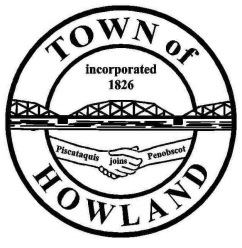  HOWLAND BOARD OF SELECTPERSON’S MEETING	Selectpersons Meeting September 7, 2021 at 6PMFACE COVERINGS ARE RECOMMENDEDCall to OrderPledge of Allegiance (Please Stand)Accept the minutes from the August 23, 2021 selectperson’s meeting. Public Comments/Questions – 3-5 Minute Limit per Commentator. Any changes to the AgendaOld Business: Discussion: Updated electrical inspection process.New Business:  Motion to accept the 2021 general assistance amended ordinance.2021-2022 heating fuel bid opening Motion to award the 2021 heating fuel bid to 				1st public hearing for the proposed water/sewer rate increase is scheduled for 9/20 after the selectpersons meeting. Merrill Brook crossing discussion Fireworks concern  Manager’s ReportNew building update (Dwight)Fire/EMS update (Chief McNally)Future Agenda Items.EDC Drawing for the butterfly project winner.  Adjourn